ТОС д.СуторминоДугинского сельского поселения Сычевского района Смоленской области2017 годУборка парка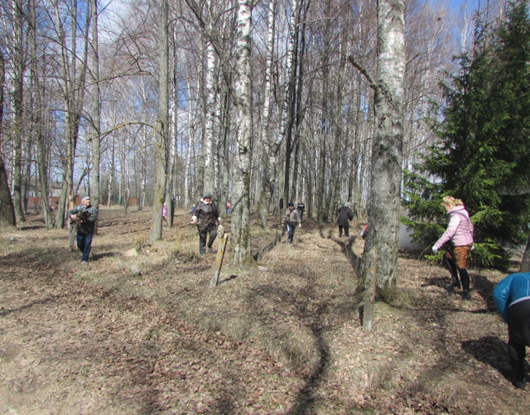 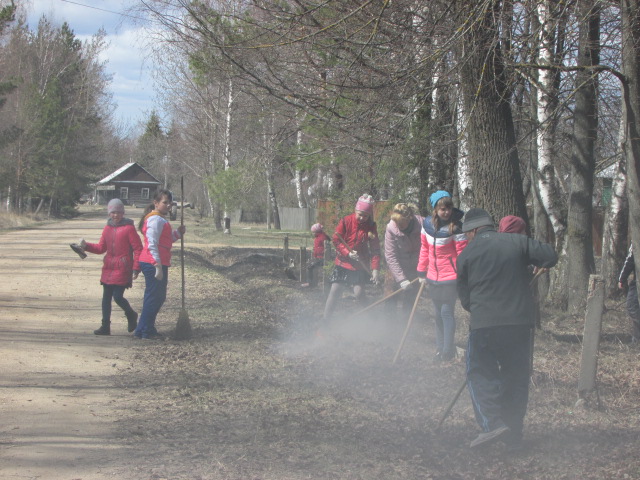 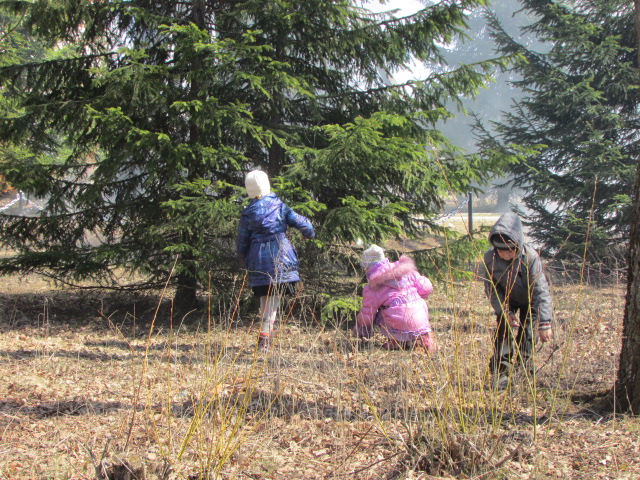 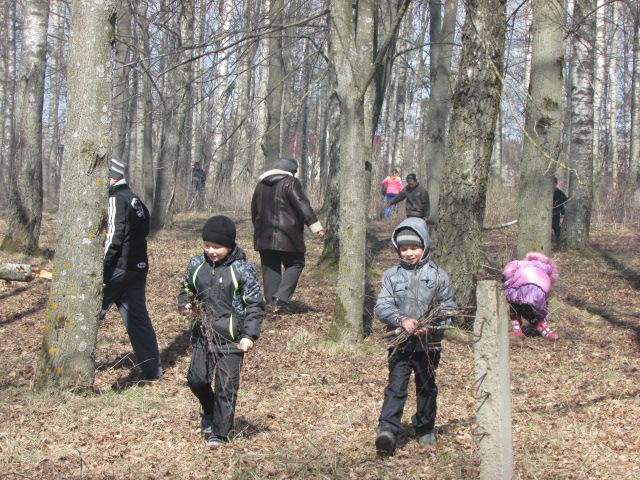 Уборка озера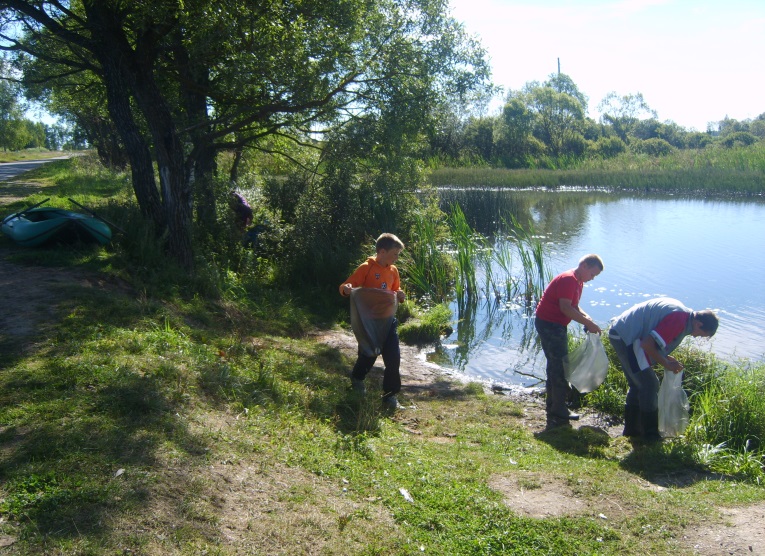 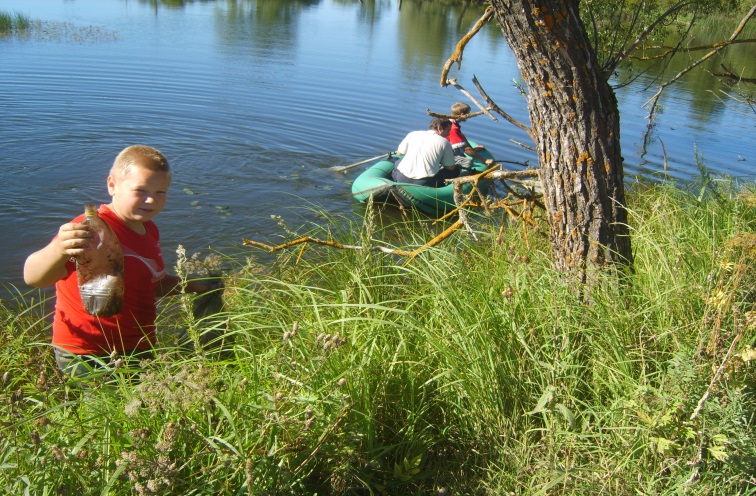 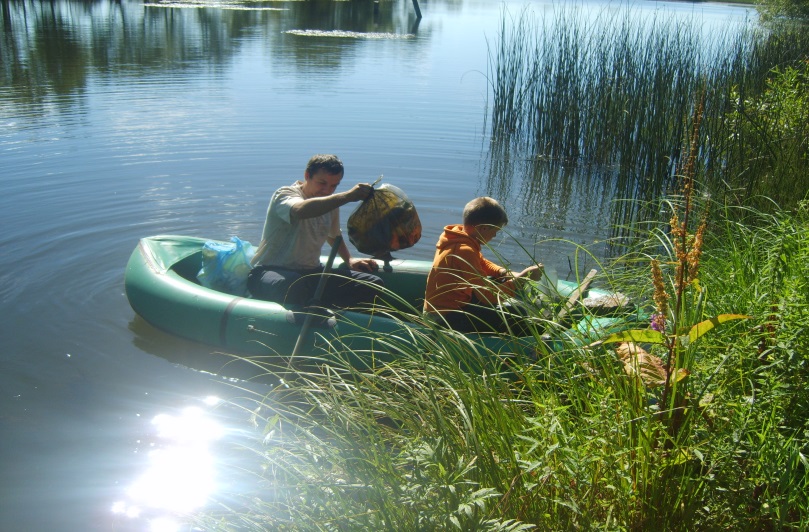 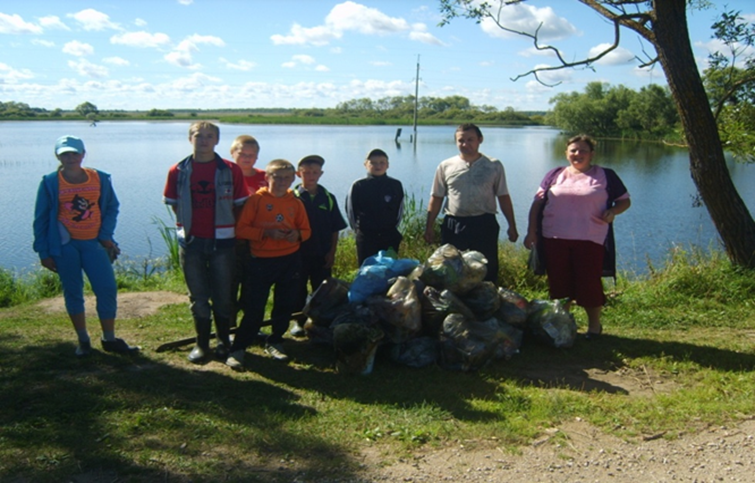 Уборка территории кладбища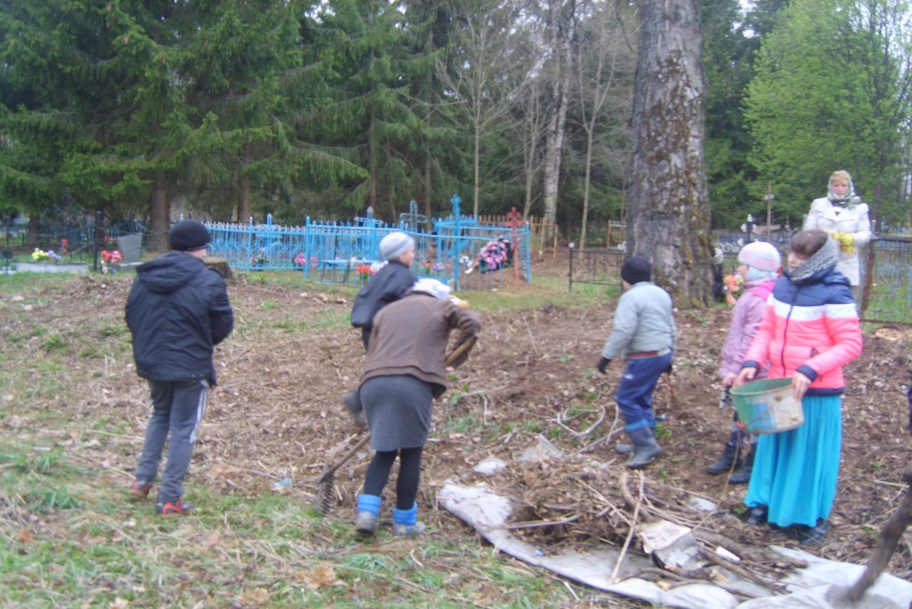 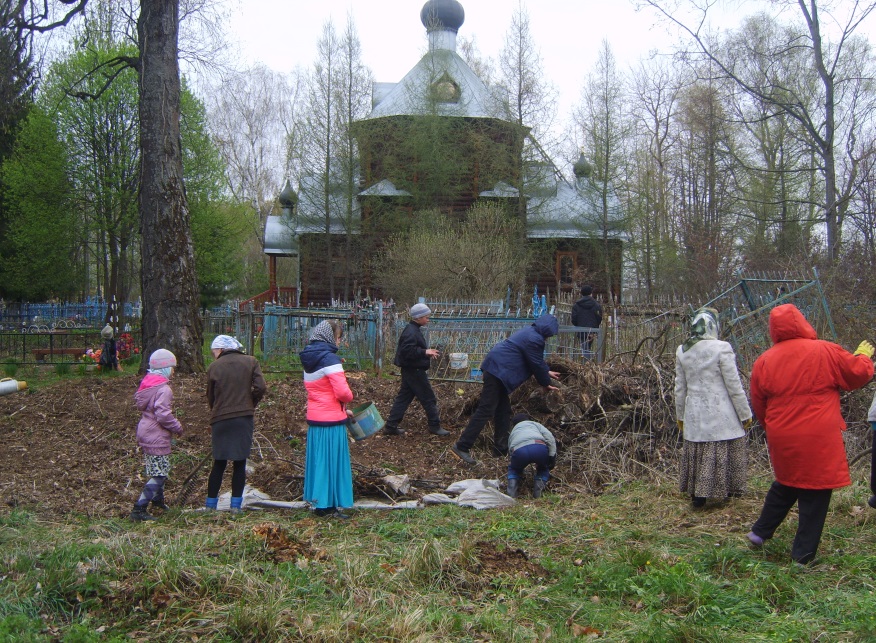 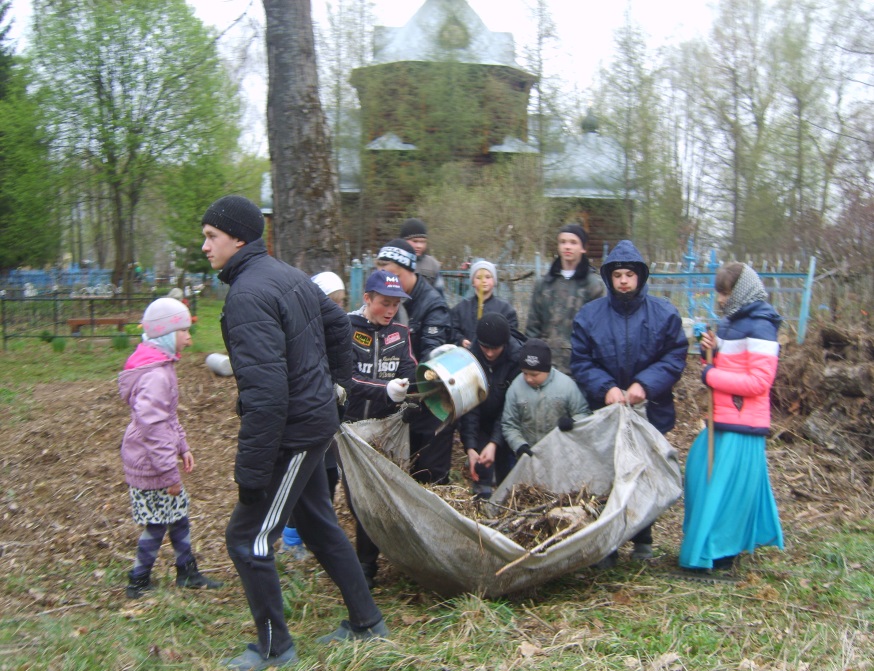 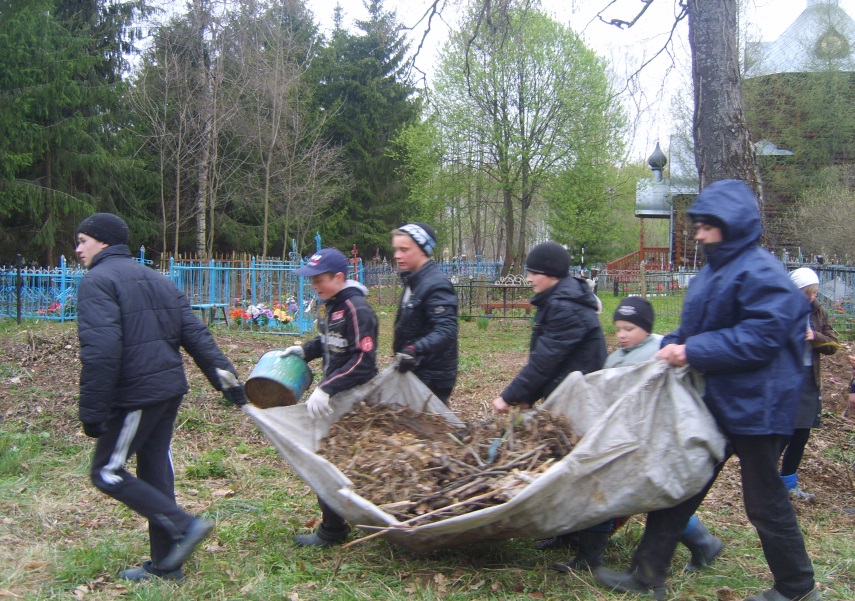 